Look at the picture and answer the question.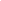 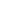 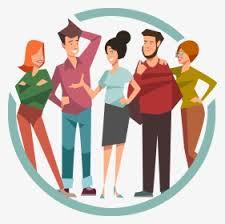 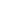 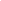 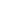 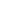 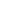 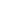 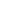 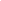 Where is Olga from?What is Olga’s surname?How old is Olga?Where is Alisha from?What is Alisha’s surname?How old is Alisha?Where is Justin from?What is Justin’s surname?How old is Justin?Where is Anpu from?What is Anpu’s surname?How old is Anpu?Where is Olivia from?What is Olivia’s surname?How old is Olivia?Answer KeyWhere is Olga from? She’s from GermanyWhat is Olga’s surname?It’s BeckerHow old is Olga? She’s 20 years oldWhere is Alisha from? She’s from IndiaWhat is Alisha’s surname? It’ GuptaHow old is Alisha? She is 25 years oldWhere is Justin from?He is from CanadaWhat is Justin’s surname?It’s RossHow old is Justin?He is 39 years old.Where is Anpu from? He is from EgyptWhat is Anpu’s surname? It’s AziziHow old is Anpu? He is 34 years oldWhere is Olivia from? She is from AustraliaWhat is Olivia’s surname? It is WilliamsHow old is Olivia? She is 40 years oldName: ____________________________    Surname: ____________________________    Nber: ____   Grade/Class: _____Name: ____________________________    Surname: ____________________________    Nber: ____   Grade/Class: _____Name: ____________________________    Surname: ____________________________    Nber: ____   Grade/Class: _____Assessment: _____________________________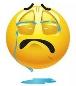 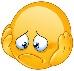 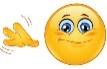 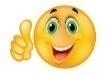 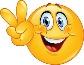 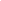 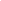 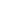 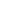 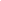 Date: ___________________________________________________    Date: ___________________________________________________    Assessment: _____________________________Teacher’s signature:___________________________Parent’s signature:___________________________